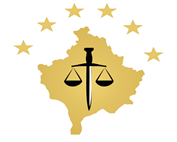 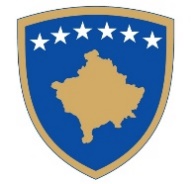 Republika e Kosovës Republika Kosova/ Republic of KosovoKëshilli Prokurorial i Kosovës/ Tužilački Savet Kosova/Kosovo Prosecutorial Council______________________________________________________________________________Këshilli Prokurorial i Kosovës, bazuar në nenin 7, paragrafi 1, nënparagrafi 1.31 të Ligjit nr. 06/L-056 për Këshillin Prokurorial të Kosovës, nenin 22, paragrafin 2 dhe nenin 35 të Ligjit nr. 08/L-196 për Pagat në Sektorin Publik, në takimin e mbajtur më __ .____. 2023, miraton:RREGULLORE NR. 00/2023PËR SHTESAT DHE KOMPENSIMET PËR PROKURORËT E SHTETIT DHE TË PUNËSUARIT E SISTEMIT PROKURORIAL KAPITULLI IDISPOZITAT E PËRGJITHSHMENeni 1
Qëllimi Me këtë rregullore përcaktohen kriteret, kushtet dhe procedura për përfitimin e shtesave dhe kompensimet për të punësuarit në sistemin prokurorial.Neni 2FushëveprimiDispozitat e kësaj rregulloreje zbatohen ndaj prokurorëve të shtetit, anëtarëve të Këshillit, komisioneve të Këshillit  dhe stafit administrativ në sistemin prokurorial të Kosovës. Neni 3PërkufizimetPërkufizimet e përdorura në këtë rregullore kanë këto kuptime:“Komisionet” nënkupton komisionet e përhershme apo komisionet ad-hoc, të themeluara                  në sistemin prokurorial;  “Të punësuarit në sistemin prokurorial” nënkupton stafin administrativ të sistemit   prokurorial të Kosovës;“Shtesa” nënkupton komponentin e pagës që i shtohet pagës bazë dhe që synon të    shpërblejë punën për kushte të vështira dhe që nuk shpërblehet nga paga bazë. “Kompensimi” nënkupton pagesën në formën e mbulimit të shpenzimeve të kryera apo    që do të kryhen nga e/i punësuara/i për udhëtime, qëndrim apo përfaqësim gjatë ushtrimit    të detyrës zyrtare, apo kompensimi për punë gjatë natës, jashtë orarit të punës dhe          kompensimi për kujdestari;“Kualifikimi për përfitimin e shtesave për kushte të tregut të punës” nënkupton                 kualifikim e duhur për të punësuarit në fushën e teknologjisë informative dhe                  përkthyesve;“Kujdestaria” nënkupton angazhimin jashtë orarit të punës duke përfshirë edhe festat    zyrtare;“Udhëtimi zyrtar” nënkupton udhëtimin i cili ka destinacion apo qëllim që shërben për     kryerjen e detyrave zyrtare në interes të institucionit;“Shpenzimet e përfaqësimit” nënkupton pijet gjatë takimeve zyrtare, drekat ose darkat    zyrtare dhe dhurata e rastit në pajtim me legjislacionin në fuqi; “Kompensimi për funksionin shtesë” nënkupton detyrat dhe përgjegjësitë që rrjedhin   nga pozita, të cilin e mban Prokurori i Shtetit dhe stafi administrativ duke përfshirë edhe   pjesëmarrjen në komisione apo trupa të tjerë, të themeluar brenda sistemit prokurorial të     Kosovës;“Shtesa për vëllimin e punës” nënkupton angazhimin shtesë të stafit administrativ për shkak të rritjes së vëllimit të punës apo kryerjeve të detyrave shtesë për pozita, të cilat janë të paplotësuara; “Shtesa për kushte tregu të punës” nënkupton përfitimin për pozita të caktuara deficitare në sistemin prokurorial;“Shtesa e performancës” nënkupton shtesën vjetore, bazuar në rezultatet vjetore të vlerësimit të punës;“Shtesa për punën pa orar të paracaktuar” nënkupton shtesën për stafin e kabinetit të Kryeprokurorit të Shtetit që nuk kanë orar të paracaktuar.KAPITULLI IIKOMPENSIMET E ANËTARËVE TË KËSHILLIT PROKURORIAL TË KOSOVËS, KOMISIONEVE TË KËSHILLIT DHE PROKURORËVE TË SHTETITNeni 4Kompensimet1.Kompensimet e anëtarëve të Këshillit Prokurorial të Kosovës, komisioneve të Këshillit dhe prokurorëve të shtetit janë:1.1. Kompensimi për kujdestari;1.2. Kompensimi për udhëtime dhe shpenzimet e përfaqësimit;1.3. Kompensimi për funksionin shtesë.Neni 5Kompensimin për kujdestariProkurorët e Shtetit për shkak të specifikave të punës mbajnë kujdestari dhe kanë të drejtë kompensimi. Për qëllime të kësaj rregulloreje, kujdestari konsiderohet puna përtej orarit të rregullt të punës. Prokurorët e shtetit përfitojnë kompensim në vlerë monetare për punën e kryer në kujdestari.Kompensimi për punën në kujdestari është në vlerë deri në njëzet për qind (20%) në orë.KPK-ja, sipas mundësive buxhetore, nxjerrë vendim për lartësinë e kompensimit për kujdestari për secilin vit vijues nëse është e nevojshme. KPK mund të kërkoj buxhet shtesë nga Qeveria, për të mbuluar kompensimet për kujdestari.Neni 6Procedura e pagesave për kujdestariPagesat e kujdestarisë do të bëhen për çdo muaj sipas legjislacionit në fuqi. Listat e kujdestarisë duhet të dorëzohen në Njësinë përgjegjëse të Pagave, më së largu deri me datën 3 të muajit vijues.Planifikimi së bashku me formularët e përllogaritur me koston e kujdestarisë do të dorëzohen nga secila prokurori.Konsolidimi i listës së kujdestarisë do të bëhet nga zyrtari përgjegjës i pagave, listë kjo, e cila do të dërgohet në Thesar.Planifikimi dhe formularët standardë të kujdestarisë, përfshihen si shtojca 1 e kësaj rregulloreje.  Neni 7Të drejtën për kompensimin e kujdestarisëTë drejtën për përfitimin e kompensimit për kujdestari nga prokurorët e kanë këto kategori: prokurorët e Prokurorisë Themelore në Departamentin e Përgjithshëm, Departamentin për Krime të Rënda dhe Departamentin për të Mitur.Përjashtimisht mbetet në kompetencën e prokurorisë përkatëse që të bëjë organizmin e kujdestarisë bashkërisht apo të ndarë për Departamentin e Krimeve të Rënda dhe Departamentin për të Mitur.Prokuroria Speciale e Republikës së Kosovës mban kujdestari me një prokuror për të gjitha departamentet. Angazhimi i kujdestarisë duhet të bëhet me rotacion dhe në mënyrë të barabartë, sipas numrit të prokurorëve në secilën prokurori përkatëse. Neni 8Kompensimi për udhëtimet zyrtare 1.Përfituesit e shpenzimeve të udhëtimeve zyrtare janë:Kryeprokurori i Shtetit;Kryesuesi i Këshillit;Zëvendëskryeprokurori i Shtetit; Zëvendëskryesuesi i Këshillit;Kryeprokurorët e prokurorive të Kosovës; Kryesuesit e komisioneve të përhershme;Prokurorët e Zyrës së Kryeprokurorit të Shtetit;Koordinatori Kombëtar për Luftimin e Krimit Ekonomik;Udhëheqësit e departamenteve në Prokurori;Prokurorët e shtetit.Neni 9E drejta e kompensimit për udhëtime zyrtareProkurorët e Shtetit kanë të drejtë të kompensohen për shpenzimet e kryera për udhëtime dhe për qëndrim zyrtar jashtë vendit.Udhëtim zyrtar nënkupton udhëtimin i cili ka destinacion apo qëllim të shërbejë për kryerjen e detyrave zyrtare në interes të sistemit prokurorial të Kosovës.Udhëtimet zyrtare mund të realizohen duke qenë pjesëmarrës si/në: 3.1. Anëtarë delegacionesh në takime zyrtare; 3.2. Aktivitete për përfaqësim zyrtar (konferenca, panaire, seminare dhe të ngjashme); 3.3. Aktivitete të ndryshme ndërkombëtare; 3.4. Bisedime për marrëveshje;  3.5. Për marrjen, zhvillimin e njohurive dhe ngritjen e kapaciteteve nga ofruesit             ndërkombëtarë. Neni 10Procedura për realizimin e udhëtimit zyrtarKërkesa për udhëtim zyrtar duhet të bëhet së paku pesë (5) ditë para datës së udhëtimit. Përjashtimisht afatit të përcaktuar në paragrafin 1, kërkesa mund të dorëzohet në afat më të shkurtë sesa pesë (5) ditë në raste të veçanta dhe të jashtëzakonshme. Prokurori i shtetit, i cili do të realizojë udhëtimin, kërkesën e bën duke ndjekur procedurën si në vijim: 3.1. Plotësohet formulari i kërkesës për udhëtim zyrtar; 3.2. Formulari i kërkesës duhet të miratohet nga mbikëqyrësi i drejtpërdrejtë dhe pas  miratimit duhet t’i dërgohet njësisë për menaxhimin e burimeve njerëzore; 3.3. Njësia për menaxhimin e burimeve njerëzore, pas verifikimit të të dhënave, kërkesën e dorëzon tek udhëheqësi më i lartë administrativ i KPK-së; 3.4. Udhëheqësi më i lartë administrativ i KPK-së miraton kërkesën dhe e përcjellë për ekzekutim te njësia për buxhet dhe financa;  3.5. Udhëheqësi më i lartë administrativ i KPK-së nëse vlerëson se kërkesa për udhëtim zyrtar nuk është e arsyetuar dhe nuk ka marrë parasysh shpenzimin më racional, mund t’i kthejë kërkesën për plotësim apo ta refuzojë atë me arsyetim. Në rast të udhëtimit të kryeprokurorëve të prokurorive, miratimi paraprak bëhet nga Kryeprokurori i Shtetit.Në rast të udhëtimit të prokurorëve të shtetit, miratimi paraprak i udhëtimit bëhet nga kryeprokurori i prokurorisë përkatëse.Në rast se udhëtimi zyrtar realizohet nga anëtarët e KPK-së, njoftohet Kryesuesi i KPK-së. Neni 11Llogaritja e shpenzimevePagesa e shpenzimeve të udhëtimit zyrtar llogaritet nga dita e nisjes dhe përfundon ditën e kthimit. Dita e nisjes dhe dita e kthimit, pavarësisht kohës së nisjes apo kthimit, llogariten si ditë të udhëtimit zyrtar. Kur shpenzimet janë në ngarkim tërësisht të palës pritëse, e cila ua siguron prokurorëve të shtetit shpenzimet e ushqimit dhe fjetjes, pa u paguar asgjë në dorë, atëherë prokurori përfiton nga buxheti i organizatës buxhetore të tij, shpenzime të vogla të përcaktuara në shumën 20% të shpenzimeve ditore. Kur shpenzimet janë në ngarkim tërësisht të palës pritëse, e cila ua siguron prokurorëve shpenzimet e ushqimit dhe fjetjes, duke siguruar edhe shpenzimet e vogla, atëherë prokurori nuk përfiton para të gatshme nga buxheti i organizatës buxhetore. Kur shpenzimet janë në ngarkim pjesërisht të palës pritëse, e cila u siguron prokurorëve vetëm shpenzimet e ushqimit apo vetëm shpenzimet e akomodimit, si dhe pa u paguar asgjë në dorë, atëherë prokurori përfiton nga buxheti i organizatës buxhetore të tij shpenzime të vogla në shumën prej 20% të shpenzimeve ditore, si dhe shpenzimet e tjera të fjetjes apo të ushqimit që nuk paguhen nga pala pritëse. Shuma prej 20% e shpenzimeve të vogla është pjesë e shpenzimeve të ushqimit dhe shpenzime të vogla dhe aplikohet vetëm kur shpenzimet e udhëtimit zyrtar janë të mbuluara nga pala pritëse/donatori. Pavarësisht rregullimeve të përcaktuara me këtë rregullore, shpenzimet e udhëtimit zyrtar nuk mbulohen për një periudhë më të gjatë sesa një (1) muaj. Për udhëtimet zyrtare do të zbatohen tarifat e përcaktuara nga Ministria e Financave.Neni 12Shpenzimet e transportitKlasa e lejuar për udhëtime zyrtare kur ato realizohen me aeroplanë është klasa ekonomike. Kur datat e udhëtimit zyrtar ndryshojnë pas rezervimit të biletës për udhëtim, atëherë institucioni përkatës merr përgjegjësinë për çdo shpenzim shtesë. Nëse udhëtimi është më ekonomik sesa ai i miratuari, shuma e cila do të paguhet do të jetë e kufizuar në shumën më të vogël. Kur një prokuror udhëton sipas një rruge alternative apo në një mënyrë tjetër transporti, maksimumi i lejuar i shpenzimeve të udhëtimit do të llogaritet duke u bazuar në tarifën më ekonomike të një rruge të drejtpërdrejtë.Kufiri i shpenzimeve do të jetë i autorizuar për secilin udhëtim duke u mbështetur në transportet publike dhe vlerësohet se do të mbulojë të gjitha shpenzimet për transportin, duke përfshirë bagazhin dhe pagesat e tjera të rastit gjatë udhëtimit, në mes nisjes dhe arritjes, hotelit ose vendqëndrimeve të tjera.Neni 13Shpenzime të tjeraMe fondet e planifikuara për institucionet buxhetore, përveç shpenzimeve të transportit vajtje-ardhje nga/në Kosovë, do të mbulohen edhe shpenzimet e transportit brenda ku kryhet shërbimi siç janë shpenzimet nga aeroporti në destinacion dhe anasjelltas, shpenzimet për lëvizjet nëpër qytet për nevoja pune brenda shtetit përkatës, si dhe shpenzimet brenda qytetit ku kryhet shërbimi, për distancë të largët kur këto nuk vlerësohen si transport urban. Shpenzimet e transportit urban mbulohen nga vetë zyrtari.Neni 14Dokumentet arsyetueseKërkesa për kompensim dhe shpenzime të vogla së bashku me të gjitha dëshmitë për shpenzimet financiare i dorëzohet njësisë përkatëse për buxhet dhe financa brenda pesëmbëdhjetë (15) ditëve të punës, nga dita e përfundimit të udhëtimit zyrtar. Arsyetimi i mjeteve financiare, pra i të gjitha shpenzimeve gjatë udhëtimit zyrtar, për të gjitha rastet, bëhet sipas faturave përkatëse. Neni 15AvancaProkurori i Shteti ka të drejtë para udhëtimit të kërkojë avancën (paradhënien paraprake) për udhëtimin zyrtar. Në rast se avanca për udhëtime zyrtare tejkalon shumën e shpenzimeve, diferenca duhet të kthehet. Kur avanca për udhëtime zyrtare nuk e tejkalon shumën e shpenzimeve, të cilat duhet të kompensohen, prokurori do të kompensohet për shpenzimet e pambuluara dhe të arsyetuara.Në rast kur prokurori nuk e kthen shumën, ajo do të ndalohet sipas sistemit të pagave.Neni 16Udhëtimi zyrtar brenda venditProkurorët e shtetit kanë të drejtë të kompensohen për shpenzimet e kryera për udhëtime dhe për qëndrim zyrtar brenda vendit. Kërkesa për udhëtim zyrtar brenda vendit bëhet sipas procedurës së njëjtë për udhëtimet zyrtare jashtë vendit sipas kësaj rregulloreje, kompensimi mund te realizohet vetëm atëherë kur vizita zyrtare do të zgjasë së paku njëzetë e katër (24) orë dhe jashtë vendit të punës. Në udhëtimet zyrtare brenda vendit, për të gjitha aktivitetet që ndërlidhen me punët e institucioneve publike, mund të mbulohen shpenzimet e transportit, akomodimit dhe ushqimit të prokurorëve pjesëmarrës.Maksimumi i ditëve për të cilat mbulohen shpenzimet brenda një (1) muaji, për një prokuror, nuk mund të kalojë shtatë (7) ditë, pavarësisht kohëzgjatjes së udhëtimit brenda vendit.Për udhëtimet zyrtare do të zbatohen tarifat e përcaktuara nga Ministria e Financave.Neni 17Kompensimi për shpenzimet e përfaqësimitTë drejtë në shpenzimet e përfaqësimit kanë: 1.1 Kryeprokurori i Shtetit; 1.2 Kryesuesi i Këshillit Prokurorial të Kosovës; 1.3 Zëvendëskryeprokurori i Shtetit; 1.4 Zëvendëskryesuesi i KPK-së; 1.5 Kryeprokurorët e prokurorive;1.6 Kryesuesit e komisioneve të përhershme; 1.7 Prokurorët e Zyrës së Kryeprokurorit të Shtetit; 1.8 Koordinatori Kombëtar për Luftimin e Krimit Ekonomik dhe Udhëheqësit e departamenteve në prokurori. Kryeprokurori i Shtetit ka të drejtë në përfaqësim në shpenzimet që përfshijnë: pijet gjatë takimeve zyrtare, drekat ose darkat zyrtare dhe dhuratat e rastit në pajtim me legjislacionin në fuqi.Kryesuesi i Këshillit ka të drejtë në shpenzimet e përfaqësimit që përfshijnë pijet gjatë takimeve zyrtare, drekat ose darkat zyrtare dhe dhuratat e rastit në pajtim më legjislacionin në fuqi.Në rastet e organizmit të drekave apo darkave zyrtare nga Këshilli dhe Prokuroria e Shtetit që tejkalojnë shumën e paraparë me këtë rregullore, paraprakisht, nevojitet aprovimi i Drejtorit të Përgjithshëm të SKPK-së.Shpenzimet e përfaqësimit nuk mund të përdoren për qëllime të tjera, përveç atyre të përcaktuara më lart dhe nuk akumulohen.6. Vlera e shpenzimeve të përfaqësimit:6.1.   Kryeprokurori i Shtetit                                                                        sipas nevojës zyrtare6.2.   Kryesuesi i Këshillit Prokurorial të Kosovës                                      sipas nevojës zyrtare6.3.   Zëvendëskryeprokurori i Shtetit                                                            deri në 80.00 euro6.4.   Zëvendëskryesuesi i KPK-së                                                                 deri në 80.00 euro6.5.   Kryeprokurori i Apelit                                                                            deri në 100.00 euro6.6.   Kryeprokurori i PSRK-së                                                                        deri në120.00 euro6.7.   Kryeprokurori i Prokurorisë Themelore në Prishtinë                              deri në120.00 euro6.8.   Kryeprokurorët e prokurorive themelore të Kosovës                              deri në100.00 euro6.9.   Kryesuesit e komisioneve të përhershme                                               deri në 50.00 euro6.10. Prokurorët e Zyrës së Kryeprokurorit të Shtetit                                     deri në 50.00 euro3.11. Koordinatori Kombëtar për Luftimin e Krimit Ekonomik                     deri në 50.00 euro3.12. Udhëheqësit e departamenteve në prokurori                                          deri në 20.00 euroNeni 18Përdorimi i shpenzimeve të përfaqësimitTë gjitha shpenzimet e përfaqësimit duhet të arsyetohen me fatura përkatëse.Në rastet kur tejkalohet shuma e paraparë si përfaqësim, e cila nuk ka aprovim paraprak sipas nenit 17, paragrafit 6, obligohet shfrytëzuesi i përfaqësimit që me mjete vetanake të mbulojë diferencën e shpenzimeve të krijuara.Neni 19Kompensimi për funksionin shtesëTë drejtë në kompensim për funksione shtesë kanë: Kryeprokurori i Shtetit sipas detyrës zyrtare; Anëtarët prokurorë në KPK-së me orar jo të plotë; Anëtarët joprokurorë të KPK-së; Anëtarët prokurorë në komisione të përhershme dhe Prokurori  i autorizuar si përgjegjës për njësinë ndërlidhëse. Kur Këshilli Prokurorial i Kosovës themelon trupa ndihmëse apo komisione të përkohshme me vendim të veçantë do të vendosë nëse do të kompensohen apo jo, varësisht nga mundësia buxhetore.Neni 20Kompensimi për funksionin shtesëKryeprokurori i Shtetit si anëtar i Këshillit ka të drejtë në kompensimin shtesë deri në 20% të pagës bazë të ZKA-së.Prokurori i Shtetit që emërohet/caktohet të shërbejë si anëtar i Këshillit Prokurorial të Kosovës me orar jo të plotë ka të drejtën e kompensimit shtesë për këtë funksion deri në 20% të pagës bazë të ZKA-së.Anëtarët e Këshillit Prokurorial që vijnë nga radhët e shoqërisë civile, të Odës së Avokatëve dhe fakulteteve me orar jo të plotë kanë të drejtën e kompensimit shtesë për këtë funksion deri në 20% të pagës bazë të ZKA-së.Prokurorët që emërohen si anëtarë të komisioneve të përhershme kompensohen deri në 20 % të pagës bazë të ZKA-së.Kryesuesit e komisioneve që nuk kanë angazhim të përhershëm në Këshill, të cilët udhëheqin ndonjë komision të KPK-së, kanë të drejtë në kompensim deri në 30 % të pagës bazë të ZKA-së. Përfituesi do të përcaktohet nëse do të marrë shtesë si anëtar i Këshillit apo si kryesues i komisionit të përhershëm. Prokurori i caktuar nga Kryeprokurori i Shtetit, i cili do të udhëheqë Njësinë Ndërlidhëse të Përgjimeve në emrin e tij do të kompensohet deri në 20% të pagës bazë të prokurorit të caktuar. Kompensimet për funksionet shtesë sipas këtij neni do të përcaktohen me vendim të KPK-së.Kompensimi për funksionin shtesë do të paguhet vetëm një herë në muaj, me kusht pjesëmarrjen në mbledhje/takime, përveç prokurorit nga Zyra e Njësisë së Përgjimeve, i cili do të paguhet çdo muaj.Përfituesit e kësaj shtese kompensohen vetëm me një shtesë për muaj, pavarësisht angazhimeve që mund të kenë në trupat e tjera.KAPITULLI IIISHTESAT DHE KOMPENSIMET PËR STAFIN ADMINISTRATIV NË SISTEMIN PROKURORIALNeni 21Shtesat1. Shtesat që mund të përfitojë stafi administrativ në sistemin prokurorial janë:1.1. Shtesa për kushte tregu të punës;1.2. Shtesa për performancë;1.3. Shtesa për punën pa orar të paracaktuar dhe1.4. Shtesa për vëllimin e punës.Neni 22 Shtesa për kushte të tregut të punësShtesa për kushte të tregut të punës përfitohet për pozita të caktuara deficitare në sistemin prokurorial, ku rekrutimi apo mbajtja e të punësuarve në këto profesione apo pozita, objektivisht është e pamundur ose ka vështirësi të konsiderueshme në rekrutimin ose mbajtjen e personelit të kualifikuar të atyre pozitave.Shtesa për kushte të tregut të punës mund të përfitohet kur plotësohen kumulativisht kriteret e përgjithshme dhe kriteret e veçanta, kur kriteret e veçanta aplikohen për secilin profesion deficitar. Kriteret e përgjithshme janë si në vijim: 3.1. Stafi administrativ në sistemin prokurorial në pozita specifike profesionale dhe drejtuese; 3.2. Rekrutimi apo mbajtja e stafit administrativ në sistemin prokurorial në këto pozita specifike për shkak të kualifikimeve të mbajtësit të pozitës që krijon vështirësi për shkak se tregu privat ofron paga dukshëm më të larta sesa sektori publik, si dhe mungesa e disa kuadrove të përgatitura profesionalisht; 3.3. Përpjekjet për rekrutimin e stafit administrativ në sistemit prokurorial në këto pozita kanë dështuar ose shkalla e dorëheqjeve krijon probleme në funksionimin e rregullt të njësive organizative.Profesionet për të cilat mund të përfitohet shtesa për kushte të tregut të punës janë: 4.1. Profesionet deficitare në fushën e teknologjisë informative; 4.2. Profesionet deficitare në fushën e përkthimit dhe4.3  Profesionet deficitare të fushave të tjera.Fondet e përdorura në sistemin prokurorial për shtesën për kushte të tregut të punës nuk mund të jenë më të larta sesa 0.5% të fondeve totale, të përdorura nga institucioni për pagën bazë të zyrtareve në të njëjtin vit fiskal.Për qëllim të zbatimit të këtij neni, Qeveria e Republikës së Kosovës do të trajtohet si një (1) organizatë buxhetore.Neni 23Themelimi i Komisionit për Kushte të Tregut të PunësPër përfitimin e shtesës sipas nenit 22 të kësaj rregulloreje, Këshilli Prokurorial i Kosovës themelon Komisionin për Kushte të Tregut të Punës me mandat tre (3) vjeçar, në përbërje, si në vijim: 1.1. Një anëtar të Këshillit nga Komisioni për Buxhet, Financa dhe Personel;1.2. Një anëtar të Këshillit nga Komisioni për Çështje Normative dhe 1.3. Një përfaqësues nga administrata e sistemit prokurorial.Divizioni për Burime Njerëzore përgatitë listën e të punësuarve që plotësojnë kriteret për kushte tregu të punës dhe e përcjellë atë te Komisioni sipas paragrafit 1 të këtij neni.  Lista e të punësuarve, sipas paragrafit 2 të këtij neni, duhet të përmbajë të dhënat si në vijim: 3.1. Emrin dhe mbiemrin e të punësuarit; 3.2. Kualifikimin e të punësuarit;3.3. Pozitën e të punësuarit; 3.4. Përshkrimin e detyrave të punës dhe 3.5. Propozimin e arsyetuar për nivelin e shtesës. Detyrat dhe përgjegjësitë e Komisionit për Kushte të Tregut të Punës janë: 4.1. Të bëjë verifikimin nëse profesioni ose pozita për të cilën kërkohet miratimi i shtesës plotëson kushtet e përcaktuara sipas kësaj rregulloreje; 4.2. T’i propozojë Divizionit për Burime Njerëzore ndryshimet dhe plotësimet eventuale të kërkesës së parashtruar; 4.3. Në rastet kur vlerëson se parashtruesi i kërkesës nuk i plotëson kriteret e përcaktuara me këtë rregullore, refuzon kërkesën, duke arsyetuar vendimin dhe 4.4. Të përgatisë listën finale me pozitat, vlerat indikative të rekomanduara për secilën kategori me tabela/lista të ndara dhe çfarëdo informacioni tjetër që Komisioni e konsideron relevant duke respektuar kufizimet buxhetore të përcaktuara me legjislacionin në fuqi dhe ia rekomandon Këshillit për miratim. Pas pranimit të rekomandimeve finale të nxjerra nga Komisioni, Këshilli mund të aprovojë ose refuzojë listën përfundimtare të përfituesve me vlerat e shtesave përkatëse përmes një vendimi të arsyetuar. Komisioni, deri me 30  janar të çdo viti, rishikon dhe konfirmon listën e përfituesve të shtesës për kushte të tregut të punës. Neni 24Shtesa e performancësPër të përfituar nga shtesa e performancës, stafi i kategorisë profesionale dhe administrative-teknike në sistemin prokurorial duhet t’i plotësojë kriteret e mëposhtme: të jetë vlerësuar me nivelin “shkëlqyeshëm” në vitin përkatës, në pajtim me dispozitat  relevante të legjislacionit në fuqi dhe 1.2. të mos ketë masë disiplinore aktive për shkelje të rënda. Shtesa për performancë përfitohet një (1) herë në vit, në fund të çdo viti, e cila jepet sipas performancës individuale dhe paguhet në tre (3) mujorin e parë të vitit pasardhës.Vlera e shtesës së performancës caktohet në përpjesëtim midis fondeve të planifikuara sipas paragrafit 5 të këtij neni dhe numrit të punësuarve përfitues për këtë shtesë. Në secilën situatë, shtesa e performancës është paga bazë e stafit administrativ përfitues. Përveç nëse përcaktohet ndryshe me ligj, fondet e përdorura në sistemin prokurorial për shtesën e performancës nuk mund të jenë më të larta sesa 0.1% të fondeve totale të përdorura nga Këshilli Prokurorial për pagën bazë të stafit administrativ të sistemit prokurorial në të njëjtin vit fiskal. Divizioni për Burime Njerëzore i Sekretariatit përgatitë listën e stafit administrativ, i cili plotëson kriteret për përfitimin e shtesës së performancës, sipas dispozitave të ligjit përkatës për pagat në sektorin publik dhe dispozitat e kësaj rregulloreje dhe kërkon nga secili vlerësues arsyetimin me shkrim për arritjen e shkëlqyeshme të zyrtarit përkatës.  Njësia përkatëse për Buxhet dhe Financa e Sekretariatit bënë përllogaritjen e fondeve në dispozicion sipas paragrafit 5 të këtij neni. Listat sipas paragrafit 6 dhe 7 të këtij neni i dërgohen Drejtorit të Përgjithshëm të Sekretariatit, më së largu deri më 15 shkurt. Drejtori i Përgjithshëm i Sekretariatit, duke u bazuar në listat dhe arsyetimet përkatëse të pranuara sipas këtij neni, aprovon me vendim përfituesit e shtesës së performancës më së largu deri ditën e fundit të punës të muajit shkurt. Ekzekutimi i shtesave të performancës bëhet përmes sistemit të pagave, pas verifikimit të plotësimit të kushteve formale në përputhje me këtë rregullore.Në rast se aplikohen procedurat ankimore, ku vlerësimi fillestar ndaj të punësuarit të caktuar konvertohet në vlerësim me nivelin “shkëlqyeshëm” si rezultat i procedurës ankimore, shtesa e performancës ekzekutohet në tre (3) mujorin e vitit të ardhshëm fiskal, konform kufizimeve të përcaktuara me këtë rregullore.Neni 25Shtesa për punën pa orar të paracaktuarStafi në kabinetin e Kryeprokurorit të Shtetit, që nuk kanë orar të paracaktuar të punës, përveç pagës bazë mund të përfitojë shtesë mujore për punën pa orar të paracaktuar. Stafi në kabinet nënkupton stafin e përcaktuar me rregullore për organizim të brendshëm. Vlera e shtesës për stafin e kabinetit nuk mund të kalojë tridhjetë për qind (30%) të pagës bazë. 4. Vlera e shtesës për punën pa orar të paracaktuar përcaktohet me vendim nga Kryeprokurori i Shtetit. Neni 26Shtesa për vëllimin e punësKPK-ja mund të japë shtesën për vëllim të punës, për kryerjen e punës për shkak të rritjes së vëllimit të punës, nëse ka mjete në dispozicion për këtë qëllim nga kursimet e fondeve të pagave që krijohen për shkak të mungesës së stafit administrativ në sistemin prokurorial të Kosovës apo të pozitave të paplotësuara, për të cilat janë paraparë mjetet në planin financiar të shfrytëzuesit buxhetor dhe fonde për projekte të veçanta. Shtesa për vëllimin e punës përfitohet nga stafit administrativ për punën e kryer për shkak të rritjes së vëllimit të punës dhe që tejkalon rezultatet e pritshme të punës në një (1) muaj. Neni 27Kriteret dhe procedurat për përfitimin e shtesës për vëllimin e punësShtesa për vëllimin e punës mund të përfitohet nëse në këtë mënyrë është e mundshme të sigurohet në mënyrë më racionale arritja e rezultateve të punës dhe buxheti. Drejtori i Përgjithshëm i Sekretariatit të Këshillit Prokurorial të Kosovës personalisht apo sipas kërkesës së njësive përgjegjëse mund t’iu kërkojë një apo më shumë të punësuarve në sistemin prokurorial që të angazhohen me vëllim të shtuar të punës për një periudhë të caktuar kohore deri në dy (2) vjet sipas marrëveshjes, me pëlqimin e të dyja palëve. Shtesa për vëllimin e punës miratohet me lidhjen e marrëveshjes nga zyrtari kryesor administrativ i Këshillit me të punësuarin për të punuar me vëllim të shtuar, sipas Shtojcës 2, pas konfirmimit nga njësia përkatëse për buxhet dhe financa se nuk është tejkaluar limiti buxhetor. Vlera e shtesës për vëllim të punës është deri në njëzet për qind (20%) të pagës bazë të përfituesit të kësaj shtese. Shtesa për vëllimin e punës duhet të ndërpritet në momentin e pushimit të ekzistimit të rrethanave për të cilën është dhënë shtesa. Përderisa nuk përcaktohet ndryshe me ligj, tërësia e shtesave të dhëna sipas këtij neni nuk mund të jetë më e lartë sesa 0.5% të fondeve totale të përdorura nga KPK-ja për pagën bazë të stafit administrativ të KPK-së në të njëjtin vit fiskal. Për qëllim të zbatimit të këtij neni, KPK-ja është organizatë buxhetore dhe gjatë ekzekutimit të shtesave do të merren parasysh këto kritere: numri i paplotësuar i pozitave dhe mungesa e stafit administrativ dhe nuk mund të tejkalojë kufirin e përgjithshëm buxhetor të përcaktuar me legjislacionin në fuqi.Për qëllim të zbatimit të këtij neni, Qeveria e Republikës së Kosovës do të trajtohet si një (1) organizatë buxhetore.Neni 28KompensimetKompensimet për stafin administrativ janë:1.1. Kompensimi për kujdestari;1.2 Kompensimi për punë jashtë orarit të punës, për punë gjatë fundjavës dhe ditëve të        festave zyrtare;1.3. Kompensimi për udhëtime dhe shpenzimet e përfaqësimit dhe1.4. Kompensimi për funksionin shtesë.Neni 29Kompensimi për kujdestariStafi administrativ që paguhet nga dhe përmes buxhetit të shtetit përfiton kompensim në vlerë monetare apo me ditë pushimi për punën në kujdestarinë.Përveç nëse nuk përcaktohet ndryshe me legjislacionin në fuqi, vlera totale e kompensimit për punën shtesë nga orari i rregullt nuk mund të jetë më e lartë sesa 1% të fondeve totale të përdorura nga KPK-ja në kategorinë e shpenzimeve “Paga dhe Shtesa” të atij viti fiskal. Përjashtimisht nga paragrafi 2 i këtij neni, në situata emergjente, KPK-ja mund të kërkojë buxhet shtesë dhe me vendim mund të tejkalojë këtë kufizim në harmoni me legjislacionin në fuqi.Neni 30Kriteret për kompensimin për kujdestariStafi administrativ në sistemin prokurorial që për shkak të specifikave dhe nevojës së punës organizon punën me kujdestari ka të drejtë të kompensimit për punën në kujdestari. Kompensimi për punën në kujdestari i takon stafit administrativ që ofron shërbime të vazhdueshme dhe të pandërprera, pra 24 orë në ditë, 7 ditë të javës. Për qëllime të kësaj rregulloreje, kujdestari konsiderohet puna përtej orëve të rregullta të punës në institucionet sipas paragrafit 2. Kompensimi për punën në kujdestari është në vlerë deri në njëzet për qind (20%) në orë. Stafi administrativ mund të kërkojë nga institucioni që në vend të kompensimit sipas paragrafit 4 të këtij neni, kompensimi t’i bëhet me ditë pushimi. Në raste të veçanta, në pajtim me ligjin përkatës për punë, institucioni mund të vendosë që një pjesë e punës në kujdestari të kompensohet me ditë pushimi.Neni 31Planifikimi i kujdestarisëPlanifikimi i kujdestarisë bëhet nga secila prokurori për çdo muaj vijues, respektivisht, nga secili kryeprokuror i prokurorisë përkatëse në bashkëpunim me administratorin, ndërsa planifikimin e kujdestarisë për ZMNV-në e bënë Mbikëqyrësi i Zyrës Regjionale me aprovim nga Menaxheri i ZMNV-së.Plani i kujdestarisë i dërgohet stafit përkatës dhe të gjitha institucioneve të tjera kompetente.Shërbimet që duhet të ofrohen gjatë kujdestarisë janë shërbime profesionale, teknike dhe administrative.Në kuadër të një kujdestarie përfshihet zyrtari ligjor/sekretarja juridike ose bashkëpunëtori profesional, referenti, zyrtari për transport dhe, sipas nevojës, zyrtari për përkthim të caktuar nga kryeprokurori i prokurorisë përkatëse.  Në ZMNV kujdestaria do të mbulohet nga Mbikëqyrësi i Zyrës Regjionale apo mbrojtësi i viktimave, operatorët e linjës ndihmëse dhe Zyrtari për Transport.Njësia ndërlidhëse përmes zyrtarëve kujdestarë do të jetë në shërbim sipas nevojës 24 orë në ditë, 7 ditë në javë dhe do të kompensohet vetëm jashtë orarit të rregullt të punës. Në rastet emergjente pas orarit të rregullt të punës në fundjavë apo ditëve të festave zyrtare, prokurori i autorizuar ngarkon njërin nga zyrtarët që të jetë në dispozicion për të asistuar në aspektin teknik të përgjimit. Angazhimi i stafit administrativ për kujdestari duhet të bëhet me rotacion dhe në mënyrë të barabartë. Neni 32Procedura e pagesave për kujdestariPagesat e kujdestarisë do të bëhen për çdo muaj sipas legjislacionit në fuqi. Listat e kujdestarisë duhet të dorëzohen në Njësinë përgjegjëse të Pagave më së largu deri me datën 5 të muajit vijues.Planifikimi së bashku me formularët e përllogaritur me koston e kujdestarisë do të dorëzohen nga secila prokurori.Konsolidimi i listës së kujdestarisë do të bëhet nga zyrtari përgjegjës i pagave, listë kjo, e cila do të dërgohet në Thesar.Planifikimi dhe formularët standardë të kujdestarisë përfshihen si Shtojca 1 e kësaj rregulloreje.  Neni 33Kompensimi për punën jashtë orarit, festave zyrtare dhe ditëve të fundjavësStafi administrativ në sistemin prokurorial të Kosovës ka të drejtë të kompensohet për punën jashtë orarit të rregullt të punës, festave zyrtare dhe ditëve të fundjavës.Puna jashtë orarit, festave zyrtare dhe ditëve të fundjavës mund të realizohet vetëm kur i punësuari ka pëlqim nga mbikëqyrësi i drejtpërdrejtë dhe ka aprovim paraprak të arsyetuar nga udhëheqësi më i lartë administrativ i KPK-së.Kompensimi për punën jashtë orarit të rregullt të punës, punën gjatë festave zyrtare dhe ditëve të fundjavës bëhet me pagesë ose me ditë pushimi. Kompensimi për punën jashtë orarit të rregullt të punës, punën gjatë festave zyrtare dhe ditëve të fundjavës, llogaritet për çdo orë pune, duke i shtuar edhe vlerën si vijon: 4.1. Tridhjetë për qind (30%) në orë për punën jashtë orarit të rregullt gjatë ditëve të punës; 4.2. Pesëdhjetë për qind (50%) në orë për punën gjatë fundjavës dhe 4.3. Pesëdhjetë për qind (50%) në orë për punën jashtë orarit gjatë festave zyrtare. I punësuari mund të kërkojë nga KPK-ja që në vend të kompensimit në vlerë monetare sipas paragrafit 4 të këtij neni, kompensimi t’i bëhet me ditë pushimi. Në pajtim me ligjin përkatës për punë, KPK-ja mund të vendosë që puna jashtë orarit të rregullt të kompensohet me ditë pushimi. Kompensimi për punë gjatë fundjavës, festave dhe ditëve të lira e përjashtojnë njëra tjetrën.Neni 34Procedura e miratimit të kompensimit për punën jashtë orarit, festave zyrtare dhe ditëve të fundjavësKompensimi për punë jashtë orarit të rregullt të punës, gjatë festave zyrtare apo gjatë ditëve të fundjavës, bëhet vetëm në rastet kur plotësohen kriteret e përcaktuara në nenin 30 të kësaj rregulloreje. Kërkesa për kompensim për punë jashtë orarit të rregullt të punës, festave zyrtare dhe ditëve të fundjavës aprovohet nga zyrtari më i lartë administrativ i KPK-së, më së largu dhjetë (10) ditë pas përfundimit të orëve shtesë, duke plotësuar Shtojcën 2 të kësaj rregulloreje. Kompensimi për punën jashtë orarit të rregullt të punës, festave zyrtare dhe ditëve të fundjavës duhet të ekzekutohet më së largu gjashtëdhjetë (60) ditë nga dita e aprovimit të kërkesës.Neni 35Kompensimi për shpenzimet e përfaqësimit dhe udhëtimet zyrtarePërfituesit e shpenzimeve të përfaqësimit në sistemin prokurorial janë:Drejtori i Sekretariatit të Këshillit Prokurorial;Drejtori i Njësitit për Shqyrtimin e Performancës së Prokurorisë;Shefi i Kabinetit dhe Shefi i Protokollit të Kryeprokurorit të Shtetit;Këshilltarët e Kabinetit të Kryeprokurorit të Shtetit Udhëheqësit e njësive organizative të Këshillit dhe Prokurorit të Shtetit;Administratorët;Menaxheri i ZMNV-së dheUdhëheqësit e zyrave regjionale të ZMNV-së.Përfaqësimi përfshinë pijet gjatë takimeve zyrtare, nuk mund të përdoren për qëllime tjera si dhe nuk akumulohen.Vlera e shpenzimeve të përfaqësimit:3.1 Drejtori i Sekretariatit të Këshillit                                                             deri në 100.00 euro3.2 Drejtori i Njësitit për Shqyrtimin e Performancës së Prokurorisë           deri në 70.00 euro3.3 Shefi i Kabinetit dhe Shefi i Protokollit të Kryeprokurorit të Shtetit      deri në 50.00 euro3.4. Këshilltarët e Kabinetit të Kryeprokurorit të Shtetit                               deri në 50.00 euro3.5 Udhëheqësit i Departamentit në SKPK dhe në NJSHPP 		      deri në 50.00 euro3.6 Udhëheqësit i Divizionit                                                                           deri në 30.00 euro3.7 Udhëheqësit e Zyrës në PSH dhe SKPK                                                   deri në 20.00 euro3.8 Udhëheqësit e zyrave brenda departamenteve;                                          deri në 15.00 euro3.9 Administratorët;                                                                                          deri në 50.00 euro3.10 Menaxheri i ZMNV-së dhe                                                                       deri në 50.00 euro3.11 Udhëheqësit e zyrës regjionale të ZMNV. 	   deri në 20.00 euroNeni 36Përdorimi i shpenzimeve të përfaqësimitTë gjitha shpenzimet e përfaqësimit duhet të arsyetohen me fatura përkatëse sipas akteve përkatëse ligjore dhe nënligjore në fuqi.Në rastet kur tejkalohet shuma e paraparë si përfaqësim që nuk ka aprovim paraprak sipas paragrafit 3 të nenit 35, obligohet shfrytëzuesi i përfaqësimit që të me mjete vetanake të mbulojë diferencën e shpenzimeve të krijuara.Neni 37Kompensimi dhe vlera për përfaqësim për komisione dhe grupe punueseKomisioneve dhe grupeve punuese të stafit administrativ u lejohen shpenzimet e përfaqësimit në vlerën maksimale deri në 100.00 euro në muaj, për një akt ligjor, nënligjor apo komision. Kompensimi për përfaqësim sipas këtij neni nënkupton shpenzimet e udhëheqësit të grupit punues, gjegjësisht, kryesuesit të komisionit për nevojat e punës së këtyre grupeve. Shpenzimet e përfaqësimit arsyetohen me listat e pjesëmarrësve. Komisioneve apo grupeve punuese u lejohen shpenzimet e krijuara gjatë takimeve të punës, sipas kërkesës së udhëheqësit të komisionit apo të grupit punues. Aprovimi i shpenzimeve bëhet nga Drejtori i Sekretariatit në bazë të mundësisë buxhetore.Shpenzimet e përfaqësimit planifikohen dhe mbulohen nga ana e buxhetit të KPK-së.Neni 38Planifikimi i shpenzimeve të përfaqësimitShpenzimet e përfaqësimit planifikohen në kuadër të buxhetit të Këshillit dhe aprovohen për çdo vit fiskal.Shpenzimet e përfaqësimit mund të shfrytëzohen brenda institucionit ku ka marrëveshje-kontratë, fatura paguhet përmes transferimit bankar në xhirollogarinë e përfituesit - ofruesit të shërbimeve.Në raste të veçanta, ku nuk ka marrëveshje apo kontratë sipas paragrafit 2 të këtij neni lejohet pagesa duke respektuar procedurat e shpenzimit të parasë. Kjo vlen për shfrytëzuesit e përfaqësimit në rastet kur në objektin ku punojnë nuk ka kontraktues për kryerjen e këtyre shërbimeve.Neni 39Kompensimi për udhëtime zyrtareStafi administrativ që paguhet nga buxheti i shtetit ka të drejtë të kompensohet për shpenzimet e kryera për udhëtime dhe për qëndrim zyrtar jashtë vendit.Udhëtim zyrtar nënkupton udhëtimin i cili ka destinacion apo qëllim që shërben për kryerjen e detyrave zyrtare në interes të sistemit prokurorial të Kosovës.Udhëtimet zyrtare mund të realizohen duke qenë pjesëmarrës si/në: 3.1. Anëtar delegacionesh në takime zyrtare; 3.2. Aktivitete për përfaqësim zyrtar (konferenca, panaire, seminare dhe të ngjashme); 3.3. Aktivitete të ndryshme ndërkombëtare; 3.4. Bisedime për marrëveshje dhe 3.5 Për marrjen, zhvillimin e njohurive dhe ngritjen e kapaciteteve nga ofruesit ndërkombëtarë. Neni 40Procedura për realizim të udhëtimit zyrtarKërkesa për udhëtim zyrtar duhet të bëhet së paku pesë (5) ditë para datës së udhëtimit. Përjashtimisht afatit të përcaktuar në paragrafin 1, kërkesa mund të dorëzohet në afat më të shkurtër sesa pesë (5) ditë në raste të veçanta dhe të jashtëzakonshme. Stafi administrativ që do të realizojë udhëtimin, kërkesën e bën duke ndjekur procedurën si në vijim: 3.1. Plotësohet formulari i kërkesës për udhëtim zyrtar; 3.2. Formulari i kërkesës duhet të miratohet nga mbikëqyrësi i drejtpërdrejtë dhe pas miratimit duhet t’i dërgohet njësisë për menaxhimin e burimeve njerëzore; 3.3. Njësia për menaxhimin e burimeve njerëzore, pas verifikimit të të dhënave, kërkesën e dorëzon për miratim tek udhëheqësi më i lartë administrativ i KPK-së; 3.4. Udhëheqësi më i lartë administrativ i KPK-së miraton kërkesën dhe e përcjellë për ekzekutim te njësia për buxhet dhe financa;  3.5. Udhëheqësi më i lartë administrativ i KPK-së nëse vlerëson se kërkesa për udhëtim zyrtar nuk është e arsyetuar dhe nuk ka marrë parasysh shpenzimin më racional mund t’i kthejë kërkesën për plotësim apo ta refuzojë atë me arsyetim. Asnjë udhëtim zyrtar nuk mund të realizohet pa miratim paraprak nga udhëheqësi më i lartë administrativ i KPK-së. Në rast se udhëtimi zyrtar realizohet nga zyrtarët e kabinetit, pra këshilltarët dhe nëpunësit e kabinetit, miratimi paraprak bëhet nga Kryeprokurori i Shtetit. Në rast se udhëtimi zyrtar realizohet nga udhëheqësi më i lartë administrativ i KPK-së nevojitet miratimi i Kryesuesit të KPK-së. Në rastet kur KPK-ja ka kontraktorë për shërbime si hotele, restorante, agjenci dhe të ngjashme, i punësuari është i detyruar t’i përdorë ato, me qëllim të shpenzimit racional të parasë publike në udhëtim zyrtar.Neni 41Llogaritja e shpenzimevePagesa e shpenzimeve të udhëtimit zyrtar llogaritet nga dita e nisjes dhe përfundon ditën e kthimit. Dita e nisjes dhe dita e kthimit, pavarësisht kohës së nisjes apo kthimit, llogariten si ditë e udhëtimit zyrtar. Kur shpenzimet janë në ngarkim tërësisht të palës pritëse, e cila iu siguron zyrtarëve shpenzimet e ushqimit dhe fjetjes, pa u paguar asgjë në dorë, atëherë zyrtari përfiton nga buxheti i organizatës buxhetore të tij për shpenzime të vogla të përcaktuara në shumën 20% të shpenzimeve ditore. Kur shpenzimet janë në ngarkim tërësisht të palës pritëse, e cila iu siguron zyrtarëve shpenzimet e ushqimit dhe fjetjes, duke siguruar edhe shpenzimet e vogla, atëherë zyrtari nuk përfiton para të gatshme nga buxheti i organizatës buxhetore. Kur shpenzimet janë në ngarkim pjesërisht të palës pritëse, e cila iu siguron zyrtarëve vetëm shpenzimet e ushqimit apo vetëm shpenzimet e akomodimit, pa u paguar asgjë në dorë, atëherë zyrtari përfiton nga buxheti i organizatës buxhetore të tij shpenzime të vogla në shumën prej 20% të shpenzimeve ditore dhe shpenzimet e tjera të fjetjes apo të ushqimit që nuk paguhen nga pala pritëse. Shuma prej 20% e shpenzimeve të vogla është pjesë e shpenzimeve të ushqimit dhe shpenzimeve të vogla dhe aplikohet vetëm kur shpenzimet e udhëtimit zyrtar janë të mbuluara nga pala pritëse/donatori. Pavarësisht rregullimeve të përcaktuara me këtë rregullore, shpenzimet e udhëtimit zyrtar nuk mbulohen për një periudhë më të gjatë sesa një (1) muaj. Për udhëtimet zyrtare do të zbatohen tarifat e përcaktuara nga Ministria e Financave.Neni 42Shpenzimet e transportitKlasa e lejuar për udhëtime zyrtare kur ato realizohen me aeroplanë është klasa ekonomike. Kur datat e udhëtimit zyrtar ndryshojnë pas rezervimit të biletës për udhëtim, atëherë, institucioni përkatës merr përgjegjësinë për çdo shpenzim shtesë. Nëse udhëtimi është më ekonomik sesa ai i miratuari, shuma e cila do të paguhet do të jetë e kufizuar në shumën më të vogël. Kur një zyrtar udhëton sipas një rruge alternative apo në një mënyrë tjetër transporti, maksimumi i lejuar i shpenzimeve të udhëtimit do të llogaritet duke u bazuar në tarifën më ekonomike të një rruge të drejtpërdrejtë.Kufiri i shpenzimeve do të jetë i autorizuar për secilin udhëtim duke u mbështetur në transportet publike dhe vlerësohet se do të mbulojë të gjitha shpenzimet për transportin, duke përfshirë bagazhin dhe pagesat e tjera të rastit gjatë udhëtimit, në mes nisjes dhe arritje, hotelit ose vendqëndrimeve të tjera.Neni 43Shpenzimet e tjeraMe fondet e planifikuara për institucionet buxhetore, përveç shpenzimeve të transportit vajtje-ardhje nga/në Kosovë, do të mbulohen edhe shpenzimet e transportit brenda ku kryhet shërbimi siç janë shpenzimet nga aeroporti në destinacion dhe anasjelltas, shpenzimet për lëvizjet nëpër qytet për nevoja puna brenda shtetit përkatës dhe shpenzimet brenda qytetit ku kryhet shërbimi, për distancë të largët kur këto nuk vlerësohen si transport urban. Shpenzimet e transportit urban mbulohen nga vetë zyrtari.Neni 44Dokumentet arsyetueseKërkesa për kompensim dhe shpenzime të vogla së bashku me të gjitha dëshmitë për shpenzimet financiare i dorëzohet njësisë përkatëse për buxhet dhe financa brenda pesëmbëdhjetë (15) ditëve të punës, nga dita e përfundimit të udhëtimit zyrtar. Arsyetimi i mjeteve financiare, pra i të gjitha shpenzimeve gjatë udhëtimit zyrtar, për të gjitha rastet bëhet sipas faturave përkatëse. Neni 45AvancaZyrtari, para udhëtimit ka të drejtë të kërkojë avancën (paradhënien paraprake) për udhëtimin zyrtar. Në rast se avanca për udhëtime zyrtare tejkalon shumën e shpenzimeve, diferenca duhet të kthehet. Kur avanca për udhëtime zyrtare nuk e tejkalon shumën e shpenzimeve, të cilat duhet të kompensohen, zyrtari do të kompensohet për shpenzimet e pambuluara dhe të arsyetuara.Në rast kur zyrtari nuk kthen shumën, ajo do të ndalohet sipas sistemit të pagave.Neni 46Udhëtimi zyrtar brenda venditStafi administrativ që paguhet nga buxheti i shtetit ka të drejtë të kompensohet për shpenzimet e kryera për udhëtime dhe për qëndrim zyrtar brenda vendit. Kërkesa për udhëtim zyrtar brenda vendit bëhet sipas procedurës së përcaktuar në nenin 5 të kësaj rregulloreje, vetëm atëherë kur vizita zyrtare do të zgjasë së paku njëzetë e katër (24) orë dhe jashtë vendit të punës.Në udhëtimet zyrtare brenda vendit, për të gjitha aktivitetet që ndërlidhen me punët e institucioneve publike, mund të mbulohen shpenzimet e transportit, akomodimit dhe të ushqimit të zyrtarëve pjesëmarrës.Maksimumi i ditëve për të cilat mbulohen shpenzimet brenda një (1) muaji, për një zyrtar nuk mund të kalojë shtatë (7) ditë, pavarësisht kohëzgjatjes së udhëtimit brenda vendit. Në rast se udhëtimi zyrtar brenda vendit organizohet gjatë ditëve të fundjavës apo ditëve të festave zyrtare, zyrtarit i takon edhe kompensimi për angazhim për punë jashtë orarit, duke bërë kërkesën sipas rregullores përkatëse për kompensimet jashtë orarit të punës.Për udhëtimet zyrtare brenda vendit do të zbatohen tarifat e përcaktuara nga Ministria e Financave.Neni 47Planifikimi i buxhetit për pagesën e shtesave dhe kompensimeve për prokurorët e shtetit dhe të punësuarit e sistemit prokurorialKPK-ja, çdo vit, së bashku me kërkesën vjetore për buxhet dorëzon në ministrinë përkatëse  shumën buxhetore të nevojshme duke përfshirë edhe shpenzimet për shtesa dhe kompensime, sipas akteve ligjore dhe nënligjore në fuqi.Gjatë procesit të përgatitjes së kërkesave buxhetore, secila prokurori dhe njësi organizative brenda KPK-së duhet të propozojë nevojat për shpenzimet e shtesave dhe kompensimeve brenda vitit fiskal.Çdo shtesë dhe kompensim i përcaktuar me këtë rregullore nuk mund të realizohet nëse nuk është e planifikuar dhe e aprovuar me buxhetin vjetor të KPK-së.KAPITULLI IVDISPOZITAT KALIMTARE DHE PËRFUNDIMTARENeni 48Dispozitat kalimtarePër të gjitha shtesat dhe kompensimet para hyrjes në fuqi të kësaj rregulloreje vlejnë aktet ligjore dhe nënligjore, të cilat kanë qenë në fuqi. Neni 49Dispozita përfundimtareKjo rregullore shfuqizon të gjitha aktet nënligjore paraprake për shtesat dhe kompensimet.Neni 50Formularët dhe udhëzuesitShtojca 1 përfshinë Formularët 1, 2, 3 dhe 4.Shtojca 2 përfshinë Formularët 5, 6 dhe 7.Për zbatim të kësaj rregulloreje, për pagesat e udhëtimeve zyrtare dhe pagesa tjera, nëse ekzistojnë, përdoren formularët dhe udhëzuesit e Thesarit. Neni 51Hyrja në fuqiKjo rregullore hyn në fuqi në ditën e miratimit nga Këshilli Prokurorial i Kosovës dhe zbatohet nga data _____ maj  2023.                                                                                                                                                                              Prishtinë, më datë ___________                                                         Jetish Maloku                     Kryesues i Këshilli Prokurorial të  KosovësSHTOJCA IFORMULARI 1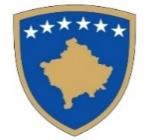 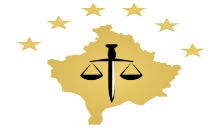 Republika e Kosovës      Republika Kosovo/ Republic of KosovoKëshilli Prokurorial i Kosovës/ Tužilački Savet Kosova/Kosovo Prosecutorial CouncilSekretariati / Sekretarijat / SecretariFORMULARI PËR KOMPENSIM TË PAGESËS SË KUJDESTARISËDATA:							                   ZYRTARI I FINANCAVE_____________________	____________________FORMULARI 2Republika e Kosovës Republika Kosova/ Republic of KosovoKëshilli Prokurorial i Kosovës/ Tužilački Savet Kosova/Kosovo Prosecutorial CouncilPLANIFIKIMI I KUJDESTARISËDATA:                                                   KryeprokuroriFORMULARI 3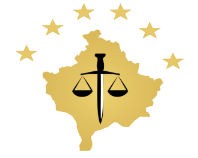 Republika e Kosovës Republika Kosova/ Republic of KosovoKëshilli Prokurorial i Kosovës/ Tužilački Savet Kosova/Kosovo Prosecutorial CouncilPLANIFIKIMI I KUJDESTARISË DATA:	   				Administratori	                         ___________________________FORMULARI 4Republika e Kosovës      Republika Kosovo/ Republic of KosovoKëshilli Prokurorial i Kosovës/ Tužilački Savet Kosova/Kosovo Prosecutorial CouncilSekretariati / Sekretarijat / SecretariFORMULARI PËR KUJDESTARINË E MBAJTURDATA:        KRYEPROKURORI		ADMINISTRATORI        SHTOJCA IIFORMULARI 5Republika e Kosovës      Republika Kosovo/ Republic of KosovoKëshilli Prokurorial i Kosovës/ Tužilački Savet Kosova/Kosovo Prosecutorial CouncilSekretariati / Sekretarijat / SecretariFORMULARI PËR PUNËN JASHTË ORARIT TË RREGULLT TË PUNËS	 	 	                                                       Data: _____/_____/______ Emri dhe mbiemri i punonjësit: _______________________________ Numri i kartelës së punonjësit: ________________________________ Emri i njësisë organizative: ___________________________________ Orët e rregullta të punës:______________________________________ Fillimi i orarit rregullt të punës:________________________________ Mbarimi i orarit të rregullt të punës:____________________________  ______/______/________ 	                                                                                                      ______/______/________ I nderuar Z/ZNJ._____________FORMULARI 7Republika e KosovësRepublika Kosovo/ Republic of KosovoKëshilli Prokurorial i Kosovës/ Tužilački Savet Kosova/Kosovo Prosecutorial CouncilSekretariati / Sekretarijat / Secretariat_____________________________________________________________________________________         Nr./___/2023Datë:  ___.____ 2023Në mbështetje të Nenit 28 të Ligjit Nr. 08/L-196 për Pagat në Sektorin Publik dhe Nenit 10 të Ligjit Nr. 03/L-048 për Menaxhimin e Financave Publike dhe Përgjegjësitë dhe Rregulloren (QRK) Nr. 08/2023 për Shtesat në Sektorin Publik, Sekretariati i Këshillit Prokurorial i Kosovës dhe ________________( emri i të punësuarit), me datë ___.____.2023 lidhin këtë: MARRËVESHJEpër punën me vëllim të shtuarNeni 1Qëllimi i marrëveshjesQëllimi i kësaj marrëveshjeje është përcaktimi i detyrave dhe i përgjegjësive shtesë për të punësuarin __________________,  i cili do të angazhohet për të punuar me vëllim të shtuar brenda orarit të rregullt të punës. Neni 2PalëtPalë të kësaj marrëveshjeje janë:I. Sekretariati i Këshillit Prokurorial të Kosovës (institucioni) dheII. ___________________________________ (i punësuari). Neni 3Detyrat dhe përgjegjësitë shtesë1. (Emri dhe mbiemri), përveç detyrave dhe përgjegjësive të përcaktuara sipas përshkrimit të pozitës përkatëse, do të angazhohet në punët shtesë si në vijim:1.1. _____________________________________; 1.2. _____________________________________; 1.3. _____________________________________; 1.4. _____________________________________; 1.5. _____________________________________. Neni 4MbikëqyrjaMbikëqyrësi i drejtpërdrejtë është përgjegjës që çdo muaj të vlerësojë nëse vazhdojnë të ekzistojnë kushtet për zbatimin e kësaj marrëveshjeje dhe të njoftojë me arsyetimin me shkrim zyrtarin më të lartë administrativ. Neni 5Vlera e shtesësPër punën me vëllim të shtuar për të punësuarin, (emri dhe mbiemri) përfiton shtesë mujore në 20% (njëzet për qind) të pagës bazë.Neni 6Kohëzgjatja dhe ndërprerja e marrëveshjes1. Kjo marrëveshje lidhet për periudhën _____/____/_______ deri më _____/_____/______. 2. Përjashtimisht nga paragrafi 1 i këtij neni, marrëveshja duhet të ndërpritet më herët, kur pushojnë rrethanat për të cilat është lidhur. Neni 7Hyrja në fuqiKjo marrëveshje hyn në fuqi në momentin e nënshkrimit nga të dyja palët. Emri dhe Mbiemri  							   Emri dhe mbiemri  _________________________ 					   __________________________ Drejtori i Përgjithshëm i Sekretariatit                                                             xxxxxxxxxxxx	të Këshillit Prokurorial të Kosovës Nga një kopje e marrëveshjes iu dërgohet:  Nëpunësit Civil Divizionit të Burimeve Njerëzore të SKPK-së   Drejtorit të SKPK Arkivit		NJËSIANJËSIANJËSIANJËSIANJËSIANJËSIANJËSIANJËSIANJËSIANJËSIANJËSIADEPARTAMENTIDEPARTAMENTIDEPARTAMENTIDEPARTAMENTIDEPARTAMENTIDEPARTAMENTIDEPARTAMENTIDEPARTAMENTIDEPARTAMENTIDEPARTAMENTIDEPARTAMENTIVlera e caktuar me Vendimin Nr.Vlera e caktuar me Vendimin Nr.Vlera e caktuar me Vendimin Nr.Vlera e caktuar me Vendimin Nr.Vlera e caktuar me Vendimin Nr.Vlera e caktuar me Vendimin Nr.Vlera e caktuar me Vendimin Nr.Vlera e caktuar me Vendimin Nr.Vlera e caktuar me Vendimin Nr.Vlera e caktuar me Vendimin Nr.Vlera e caktuar me Vendimin Nr.Nr.r.EmriMbiemriEMNumri personalDataDitët /OrëtPërqindjaVlera për orë/ditëVlera totale për pagesë12345678910NJËSIANJËSIANJËSIANJËSIANJËSIANJËSIADEPARTAMENTIDEPARTAMENTIDEPARTAMENTIDEPARTAMENTIDEPARTAMENTIDEPARTAMENTI                   Prokuror i Shtetit                   Prokuror i Shtetit                   Prokuror i Shtetit                   Prokuror i Shtetit                   Prokuror i ShtetitMUAJINr.r.D A T APagesa sipas Regullores dhe Vendimit Nr.  	Pagesa sipas Regullores dhe Vendimit Nr.  	Pagesa sipas Regullores dhe Vendimit Nr.  	Nr.r.D A T AEmriMbiemriFUNKSIONIDitë/Orë1Prokuror i Shtetit2Prokuror i Shtetit3Prokuror i Shtetit4Prokuror i Shtetit5Prokuror i Shtetit6Prokuror i Shtetit7Prokuror i Shtetit8Prokuror i Shtetit9Prokuror i Shtetit10Prokuror i ShtetitNJËSIANJËSIANJËSIANJËSIANJËSIANJËSIADEPARTAMENTIDEPARTAMENTIDEPARTAMENTIDEPARTAMENTIDEPARTAMENTIDEPARTAMENTI                            Prokurori i Shtetit                            Prokurori i Shtetit                            Prokurori i Shtetit                            Prokurori i Shtetit                            Prokurori i ShtetitMUAJINr.r.D A T APagesa sipas Rregullores dhe Vendimit Nr.  	Pagesa sipas Rregullores dhe Vendimit Nr.  	Pagesa sipas Rregullores dhe Vendimit Nr.  	Nr.r.D A T AEmriMbiemriFUNKSIONIDitë/Orë1Zyrtar Ligjor2Zyrtar Ligjor3Zyrtar Ligjor4Zyrtar Ligjor5Zyrtar Ligjor6Zyrtar Ligjor7Zyrtar Ligjor8Zyrtar Ligjor9Zyrtar Ligjor10Zyrtar LigjorNJËSIANJËSIANJËSIANJËSIANJËSIANJËSIANJËSIADEPARTAMENTIDEPARTAMENTIDEPARTAMENTIDEPARTAMENTIDEPARTAMENTIDEPARTAMENTIDEPARTAMENTIVlera e caktuar me Vendimin Nr.Vlera e caktuar me Vendimin Nr.Vlera e caktuar me Vendimin Nr.Vlera e caktuar me Vendimin Nr.Vlera e caktuar me Vendimin Nr.Vlera e caktuar me Vendimin Nr.Vlera e caktuar me Vendimin Nr.Nr.r.EmriMbiemriPozitaMuajiTotali përpagesëNënshkrimi12345678910Orët e punuara jashtë orarit: Java:  ___/_____/______ deri _____/____/______ Orët e punuara jashtë orarit: Java:  ___/_____/______ deri _____/____/______ Orët e punuara jashtë orarit: Java:  ___/_____/______ deri _____/____/______ Arsyeja për punë jashtë orarit dhe të arriturat si rezultat i punës jashtë orarit Fillimi Mbarimi Orët totale E hënë  (___/___/_____) E martë (___/___/_____) E mërkurë (___/___/_____) E enjte (___/___/_____) E premte  (___/___/_____) E shtunë (___/___/_____)  E diel (___/___/_____)                  (Nënshkrimi)  	                             (Nënshkrimi) _____________________________          _______________________________ (Emri dhe mbiemri i punëtorit) (Emri dhe mbiemri i udhëheqësit më të lartë të institucionit) FORMULARI 6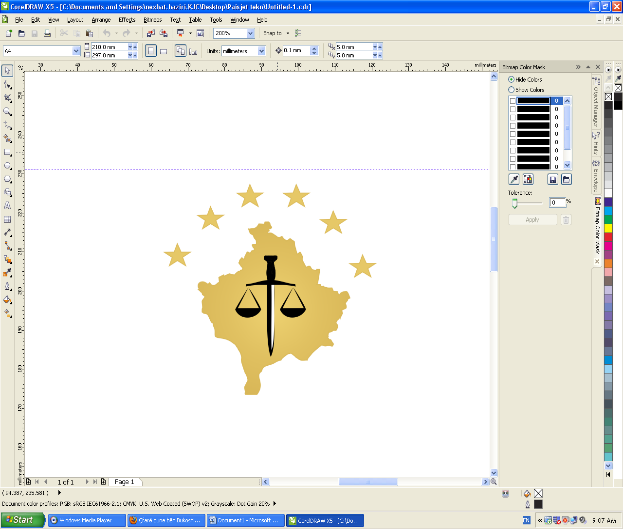 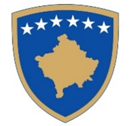 Republika e Kosovës      Republika Kosovo/ Republic of KosovoKëshilli Prokurorial i Kosovës/ Tužilački Savet Kosova/Kosovo Prosecutorial CouncilSekretariati / Sekretarijat / SecretariArsyetimi i kërkesës! Arsyetimi i kërkesës! LLOJET E KOMPENSIMITLLOJET E KOMPENSIMITMUAJIORË PUNË SHTESËGJITHSEJTPunë jashtë orari të rregullt të punësFestë zyrtareFundjavëPushim vjetor 